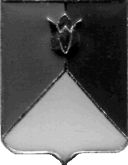 РОССИЙСКАЯ  ФЕДЕРАЦИЯАДМИНИСТРАЦИЯ КУНАШАКСКОГО  МУНИЦИПАЛЬНОГО РАЙОНА ЧЕЛЯБИНСКОЙ ОБЛАСТИПОСТАНОВЛЕНИЕот _20.12_ 2019 г.  № 1763	В соответствии с пунктом 4 статьи 5.2 Федерального закона от 6 марта 2006 года № 35-ФЗ «О противодействии терроризму», а также в целях исполнения постановления Правительства Российской Федерации от 02.08.2019г. № 1006 «Об утверждении требований к антитеррористической защищенности объектов (территорий) Министерства просвещения Российской Федерации и объектов (территорий), относящихся к сфере деятельности Министерства просвещения Российской Федерации и формы паспорта безопасности этих объектов (территорий)» ПОСТАНОВЛЯЮ:	1. Создать комиссию по обследованию и категорированию объектов (территорий) сферы образования, правообладателем которых является  Кунашакский муниципальный район (далее – комиссия).Утвердить:- положение   о   комиссии (Приложение 1);- состав   комиссии (Приложение 2);- перечень объектов (территорий) сферы образования, правообладателем которых является Кунашакский муниципальный район (Приложение 3). 3. Начальнику отдела информационных технологий Ватутину В.Р. опубликовать настоящее постановление на официальном сайте Кунашакского муниципального района в сети Интернет. 4. Организацию исполнения настоящего постановления возложить на руководителя Управления образования администрации Кунашакского муниципального района Макмулову А.Р.5. Контроль за исполнением настоящего постановления возложить на заместителя Главы администрации Кунашакского муниципального района по социальным вопросам Нажметдинову А.Т.Глава района									    С.Н. Аминов                                                СОГЛАСОВАНО:Руководитель Управления образования администрации Кунашакского муниципального района	                                                      А.Р. МакмуловаЗаместитель Главы района по социальным вопросам	                                                      А.Т. НажметдиноваНачальник Правового управленияадминистрации района			                                             В.Р. Хусаинов  Рассылка:Отдел делопроизводства и писем                    - 1 экз.;Управление образования администрацииКунашакского муниципального района         - 1 экз.;Заместитель Главы муниципального районапо социальным вопросам                                - 1 экз.;Заместитель Главы муниципального районапо ЖКХ, строительству и инженерной инфраструктуре                                                - 1 экз.итого: 						      - 4 экз.Подготовил:Специалист по комплекснойбезопасности Управления образования Мотис А.А.тел: 8 (35148) 2-50-17               Приложение 1к Постановлению администрацииКунашакского муниципальногорайона Челябинской областиот «_20__» ____12___2019г. № 1763ПОЛОЖЕНИЕ о комиссии по обследованию и категорированию объектов (территорий) сферы образования, правообладателем которых является Кунашакский муниципальный районОБЩИЕ ПОЛОЖЕНИЯКомиссия по обследованию и категорированию объектов (территорий) сферы образования, правообладателем которых является Кунашакский муниципальный район (далее-комиссия) создается в целях установления дифференцированных требований к антитеррористической защищенности объектов (территорий) с учетом их значимости для инфраструктуры и жизнеобеспечения, степени угрозы совершения террористического акта, степени потенциальной опасности совершения и возможных последствий совершения террористического акта.Настоящее Положение о комиссии по обследованию и категорированию объектов образования, правообладателем которых является Кунашакский муниципальный район (далее – Положение) определяет цели, задачи, состав и порядок работы комиссии.Комиссия создается и упраздняется на основании постановления администрации Кунашакского муниципального района.Персональный состав комиссии утверждается постановлением администрации Кунашакского муниципального района.Комиссия в своей деятельности руководствуется «Требованиями к антитеррористической защищенности объектов (территорий) Министерства просвещения Российской Федерации и объектов (территорий), относящихся к сфере деятельности Министерства просвещения Российской Федерации», отвержденными постановлением Правительством Российской Федерации от 2 августа 2019г. № 1006 «Об утверждении требований к антитеррористической защищенности объектов (территорий) Министерства просвещения Российской Федерации и объектов (территорий), относящихся к сфере деятельности этих объектов» и настоящим Положением. ЗАДАЧИ КОМИССИИЗадачами комиссии являются:Обследование и категорирование объектов (территорий) в сфере образования, правообладателем которых является Кунашакский муниципальный район.Оформление актов обследования и категорирования объекта (территорий) сферы образования.Составление плана необходимых мероприятий по обеспечению антитеррористической защищенности объекта (территории) и определение прогнозного размера расходов на выполнение указанных мероприятий.Составления паспорта безопасности объекта (территории).СОСТАВ  КОМИССИИКомиссия состоит из председателя, заместителя председателя и членов комиссии. Комиссию возглавляет председатель комиссии. В отсутствие председателя комиссии полномочия председателя осуществляет заместитель председателя комиссии.В состав комиссии включаются:Председатель комиссии:- заместитель Главы муниципального района по социальным вопросам.Заместитель председателя комиссии:- руководитель Управления образования администрации Кунашакского муниципального района.Члены комиссии:- Заместитель Главы муниципального района по ЖКХ, строительству и инженерной инфраструктуре; - руководитель объекта образования;- представитель по ГОиЧС администрации Кунашакского муниципального района;- сотрудник отдела УФСБ России по Челябинской области в г. Озерске (по согласованию);- представитель филиала ФГКУ «УВОВНГ России по Челябинской области»;- представитель ОМВД России по Кунашакскому району (по согласованию);- представитель отдела государственного пожарного надзора по Кунашакскому муниципальному району по согласованию);- представители Управления образования администрации Кунашакского муниципального района по ФЭВ, АХЧ и комплексной безопасности.ПОРЯДОК РАБОТЫ КОМИССИИВ ходе своей работы комиссия:а) проводит обследование объекта (территории) на предмет состояния его антитеррористической защищенности;б) изучает конструктивные и технические характеристики объекта (территории), организацию его функционирования, действующие меры по обеспечению безопасного функционирования объекта (территории);в) выявляет потенциально опасные участки объекта (территории), его критические элементы;г) определяет степень угрозы совершения террористического акта на объекте (территории) и возможные последствия его совершения;д) определяет категорию объекта (территории) или подтверждает (изменяет) ранее присвоенную категорию;е) определяет необходимые мероприятия по обеспечению антитеррористической защищенности объекта (территории) в зависимости от присваиваемой объекту (территории) категории, а также сроки осуществления указанных мероприятий с учетом объема планируемых работ и источников финансирования.13. Результаты работы комиссии оформляются актом обследования и категорирования объекта (территории), который	 является неотъемлемой частью паспорта безопасности объекта (территории).Акт обследования и категорирования объекта (территории) составляется в 2 экземплярах, подписывается всеми членами комиссии и хранится вместе с первым экземпляром паспорта безопасности объекта (территории) у руководителя объекта и со вторым экземпляром паспорта безопасности объекта у собственников объекта.В случае наличия разногласий между членами комиссии, возникших в ходе обследования объекта (территории) и составления акта обследования и категорирования объекта (территории), решение принимается большинством голосов членов комиссии. При равенстве голосов решение принимается председателем комиссии.Члены комиссии, не согласные с принятым решением, подписывают акт обследования и категорирования объекта (территории) с изложением своего особого мнения, которое приобщается к акту обследования и категорирования объекта (территории).В течение месяца со дня составления акта обследования и категорирования объекта образования составляется план необходимых мероприятий по обеспечению антитеррористической защищенности объекта (территории) с учетом степени потенциальной опасности угрозы совершения террористических актов и определяется прогнозный размер расходов на выполнение указанных мероприятий. Срок завершения мероприятий по обеспечению антитеррористической защищенности объекта (территории) с учетом объема планируемых работ и прогнозного размера расходов на выполнение соответствующих мероприятий не должен превышать 12 месяцев со дня подписания акта обследования и категорирования объекта образования. Приложение 2К постановлению администрацииКунашакского муниципального районаот «_20__» ____12___2019г. № 1763Состав комиссии по обследованию и категорированию объектов (территорий) сферы образования, правообладателем которых является Кунашакский муниципальный районПриложение 3к постановлению администрацииКунашакского муниципального районаот «_20__» ____12___2019г. № 1763Перечень объектов (территорий) сферы образований, правообладателем которых является Кунашакский муниципальный район, подлежащих обследованию и категорированиюОб утверждении состава комиссии по обследованию и категорированию объектов образовательных учреждений, находящихся на территории Кунашакского муниципального районаФИОДолжностьНажметдинова Альбина ТаиповнаПредседатель комиссии-заместитель Главы муниципального района по социальным вопросамМакмулова Альбина РамильевнаЗаместитель председателя комиссии – руководитель Управления образования администрации Кунашакского муниципального районаЧлены комиссии:Члены комиссии:Аминева Эльвира РафиковнаЗаместитель руководителя Управления образования по финансово-экономическим вопросамВалеев Альберт Русланович Начальник филиала ФГКУ «УВОВНГ России по Челябинской области»Задорин Василий АлексеевичСотрудник отдела УФСБ России по Челябинской области в г. Озерске (по согласованию)Мотис Альбина АлександровнаСпециалист по комплексной безопасности Управления образованияМухарамов Ринат ЯвгазиевичЗаместитель Главы муниципального района по ЖКХ, строительству и инженерной инфраструктуреНасретдинов Марат ХаметьяновичНачальник отдела ГУ ПЧ № 65 Главного Управления МЧС России по Челябинской области (по согласованию)Руководитель объекта образованияСайфуллин Равиль КамиловичВедущий специалист Управления образования по административно-хозяйственной части Салимов Салават РозетовичНачальник ОМВД России по Кунашакскому району (по согласованию)Хафизов Ильшат РафкатовичНачальник отдела по ГО и ЧС администрации Кунашакского муниципального районаНаименование учрежденияАдрес МКОУ «Кунашакская СОШ»с. Кунашак, ул. Пионерская, 21МБОУ «Тахталымская СОШ»с. Халитово, ул. Целинная, 26аМБОУ «Тахталымская СОШ»место осуществления образовательной деятельности д. Кубагушева, ул. Галлямова, д. 27аМБОУ «Тахталымская СОШ»место осуществления образовательной деятельности д. Кунакбаева, ул. Школьная, 11МБОУ «Тахталымская СОШ»филиал детский сад д. Сосновка, ул. Степная, 6а.МБОУ «Тахталымская СОШ»филиал НОШ д. Тахталым, жд.ст., ул. Станционная, помещение № 6МБОУ «Тахталымская СОШ»место осуществления образовательной деятельности д. Б. Казакбаева, ул. Лесная, 8МБОУ «Тахталымская СОШ»место осуществления образовательной деятельности д. Б. Казакбаева, ул. Зеленая, 6МБОУ «Тахталымская СОШ»Филиал НОШ-детский сад с. Аширово, ул. Школьная, 1МКОУ «Урукульская СОШ»п. Дружный, ул. Центральная, 10МКОУ «Урукульская СОШ»место осуществления образовательной деятельности НОШ д. Султанаева, ул. Школьная, 28МКОУ «Куяшская СОШ»с. Б. Куяш, ул. Молодежная, 18МКОУ «Куяшская СОШ»группа кратковременного пребывания детей д. Татарская Караболка, ул. Школьная, 5МКОУ «СОШ пос. Муслюмово,жд.ст.»пос. Муслюмово, жд.ст., ул. Лесная, 2МКОУ «СОШ пос. Муслюмово, жд. ст.» д.Филиал – ОШ д. Султаново Султаново, ул. Школьная, 3МКОУ «СОШ пос. Муслюмово, жд. ст.»место осуществления образовательной деятельности пос. Муслюмово, жд.ст., ул. Вокзальная, 1 корпус БМКОУ «СОШ пос. Муслюмово, жд. ст.»место осуществления образовательной деятельности пос. Муслюмово, жд.ст., ул. Лесная, 2.МКОУ «СОШ пос. Муслюмово, жд. ст.»место осуществления образовательной деятельности  пос. Муслюмово, жд.ст., ул. Октябрьская, 34МКОУ «Усть-Багарякская СОШ»с. Усть-Багаряк, ул. Базарная, 1аМКОУ «Усть-Багарякская СОШ»место осуществления образовательной деятельности с. Усть-Багаряк, ул. Школьная, 2МКОУ «Новобуринская СОШ»с. Новобурино, ул. Школьная, 1МКОУ «Новобуринская СОШ»подразделение (дошкольная группа), осуществления образовательную деятельность по образовательным программам дошкольного образования, присмотр и уход за детьми пос. Трудовой, ул. Мира, 22А.МКОУ «Буринская СОШ»д. Бурино, ул. Школьная, 1МКОУ «Буринская СОШ»место осуществления образовательной деятельности д. Баязитово, ул. Алабужская, 32МКОУ «Саринская СОШ»с. Сары, ул. Школьная, 5МКОУ «Саринская СОШ»место осуществления образовательной деятельности д. Каинкуль, ул. Школьная, 3МКОУ «Тюляковская ООШ»д. Б. Тюлякова, ул. Центральная, 8МКОУ «Тюляковская ООШ»место осуществления образовательной деятельности д. Б. Тюлякова, ул. Центральная, 6МКОУ «Карагайкульская ООШ»д. Карагайкуль,  ул. Молодежная, 30МКОУ «Ибрагимовская ООШ»д. Ибрагимова, ул. Школьная, 1 помещение, 2МКОУ «Кулужбаевская ООШ»д. Кулужбаева, ул. Школьная, 30МКОУ «Курмановская СОШ»с. Новое Курманово, ул. Ленина, 1МКОУ «Курмановская СОШ»место осуществления образовательной деятельности с. Новое Курманово, ул. Свободы, 10МКОУ «Курмановская СОШ»Филиал - НОШ д. Сураково, ул. Челябинская, 14аМКОУ «Курмановская СОШ»место осуществления образовательной деятельности д. Сураково, ул. Челябинская, 13МКОУ «Курмановская СОШ»Филиал ООШ с. Нугуманово, ул. Школьная, 1МОУ «Маякская ООШ»п. Маяк, ул. Центральная, 12МОУ «Аминевская ООШ»д. Аминева, ул. Школьная, 1МОУ «Борисовская ООШ»д. Борисовка, ул. Береговая, 1МКДОУ «ЦРР-д/с «Теремок»с. Кунашак, ул. Коммунистическая, 15МКДОУ «ЦРР-д/с «Теремок»место осуществления образовательной деятельности с. Кунашак, ул. Коммунистическая, 36МДОУ д/с «Миляш»с. Кунашак,  ул. Ленина, 117МДОУ д/с «Миляш»место осуществления образовательной деятельности с. Кунашак, ул. Больничная, 1МКДОУ д/с «Березка»с. Кунашак, ул. Октябрьская, 13МКДОУ д/с «Тополек»п. Лесной, ул. Ключевая, 2МКДОУ д/с «Родничок»с. Сары, ул. Свердлова, 14МКДОУ «ЦРР-д/с» с. Новобуринос. Новобурино, ул. Центральная, 9бМКДОУ д/с «Улыбка»п. Дружный, ул. Центральная, 14МКДОУ д/с «Лесная сказка»с. Б. Куяш, ул. Солнечная, 6МКДОУ д/с «Лесная сказка»место осуществления образовательной деятельности д. Голубинка, ул. Молодежная, 8-2МКДОУ д/с «Чебурашка»с. Халитово, ул. Целинная, 22АУправление образованияс. Кунашак, ул. Ленина, 105АМБУ «Детский - оздоровительный лагерь им. Г.И. Баймурзина»Берег оз. Чебакуль